REQUERIMENTO Nº                         Assunto: Solicito providências da Sabesp para manutenção em tampa de bueiro localizada na Rua Santa Biazoni Bedani, próximo ao número 295, no Bairro São Francisco. Conforme esclarece.                                     Senhor Presidente:                       CONSIDERANDO que moradores vieram até este vereador pedindo a manutenção na tampa de bueiro, pois a mesma está solta, assim podendo causar acidentes aos pedestres e veículos que circulam pelo local.                                 REQUEIRO, nos termos regimentais e após ouvido o Douto e Soberano plenário, que seja oficiado à Sabesp no sentido de providenciar com urgência a manutenção na tampa de bueiro localizada na Rua Santa Biazoto Bedani, no Bairro São Francisco.                         SALA DAS SESSÕES, 13 de setembro de 2017.                                               FERNANDO SOARES                                                       Vereador PR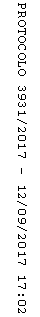 